                  T.C.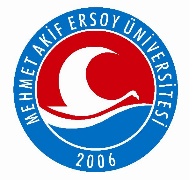 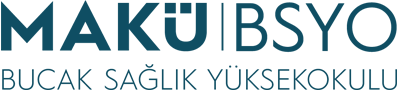                           BURDUR MEHMET AKİF ERSOY ÜNİVERSİTESİ REKTÖRLÜĞÜ                          Bucak Sağlık Yüksekokulu Müdürlüğü                        Akademik Danışmanlık Uygulama Formu*Uzaktan öğretim gerekli olması durumunda uygulanacaktır.               Form No: 00000002.FR.02                                                                                                                                                                                           Rev.No: 01                                                                   Danışmanın Adı SoyadıToplantı TarihiTOPLANTI KONULARIUYGULANMA DURUMUAÇIKLAMAEğitim Öğretim ile İlgili Süreçleri DeğerlendirmeÖğrencilerin ders seçimlerini kontrol etme /onaylamaÖğrencilerin iletişim bilgileri ile Whatsapp  vb. grubu oluşturmaÖğrencilerin mehmetakif uzantılı mail adresi almasını sağlamaKurulan online iletişim grubundan AdobeConnect kurulumu ve toplantıya katılımı açıklama *Online danışmanlık ekibi kurma *Öğrenciler ile tanışma toplantısı düzenlemeÖğrencilerin “Akademik Danışmanlık Öğrenci Bilgi Formu” nu doldurmalarının sağlanmasıÖğrencilerin uzaktan eğitime erişim olanaklarının (pc, tablet, cep telefonu,internet erişimi, vb.) değerlendirilmesi ve erişimi olmayan öğrencilerin Müdürlüğe bildirilmesi *Ders programında yer alan ilgili derslere katılım, ders dökümanlarına (video, ppt sunum, pdf, vb. ) erişim ve duyuruların takibi hakkında bilgilendirmeYasa ve Yönetmeliklere İlişkin BilgilendirmeÜniversite ve Yüksekokul ile ilgili yönetmelikler ve yönergelerin tanıtılması ve öneminin anlatılması, nasıl ulaşacaklarının gösterilmesiYüksekokulun eğitim-öğretim süreci, ders kataloğu, değerlendirme araçları ve değerlendirme sürecinin açıklanması Üniversite Öğrencisi Olmaya İlişkin Duyguları PaylaşmaBeklentiler ve hedeflerin paylaşılmasıÖğrencilerin yaşam boyu öğrenmeye yönelik hedeflerinin tartışılması ve uygulamaya nasıl geçirileceği hakkında danışmanlık yapılması Üniversite ve Yüksekokulun Sosyal Olanakları Hakkında BilgilendirmeÜniversite ve Yüksekokulun bilimsel ve sosyal olanakları (öğrenci kulüpleri ve üyelikleri) hakkında bilgi verilmesiDanışman ve öğrencilerin belirlediği ek gündem konularının tartışılmasıToplantı katılımcı listesinin alınmasıToplantı kaydının alınması*